Reporting Historical ResearchParalleling the rise of realism in American literature was a rise in realism for historians, who began to take a more scientific and objective approach to gathering and interpreting evidence about historical events. Instead of writing to glorify or justify conquerors, historians would analyze and evaluate all the available evidence about an event before drawing any conclusions. Now you will have the opportunity to investigate a historical event by analyzing several different historical records about it, explaining the similarities and differences among the records, and drawing conclusions about the event.PrewritingChoose and Narrow a TopicTravel to the Past   You investigate a historical event so you can draw your own conclusions about the event and its significance. When you read a single record of a historical event—the attack on Pearl Harbor or the assassination of President John F. Kennedy, the fall of the Berlin Wall—you are likely to be reading information that represents only one perspective, or point of view, on that event. To understand a historical event fully, you need to examine a wide variety of sources representing all relevant perspectives on the event.As you consider a topic for your paper, look for a controversial event that interests you and for which you will be able to find a variety of sources. You should also make sure that the topic is narrow enough to be covered well in a paper of 1,500 words. To choose an appropriate topic, follow the example in the student model below.Answering the last two questions in the chart above might require some preliminary research. If you can’t find information representing different perspectives on the event, pick another event that lends itself to hearty investigation. If you’re not sure what historical event you’re interested in, thumb through a history book for intriguing topics or ask a history teacher to suggest interesting historical events for you to consider.Consider Purpose and AudienceCover the Basics   Once you have narrowed your topic, you should consider your purpose for writing this investigative paper. Of course you want to inform your audience—most likely your classmates and teacher—about your topic. Avoid, however, simply compiling a collection of facts. Instead, focus on creating a historical investigation paper that synthesizes, or combines, information gathered from various sources, and include conclusions you draw about that information based on logical analysis.Ask Research QuestionsWhat Do I Want to Know?   Clear research questions will help you focus your search for sources and will lead you to analyze the different perspectives on the historical event you’re investigating. The following chart shows the research questions one writer developed to focus his research on General Sherman’s March.Find Answers to Research QuestionsThe Search Begins   Begin to track down the answers to your research questions with a general reference work. You’ll get an overview of your topic and gain valuable background information. In addition, an article in a general reference work usually mentions other sources you can use in your research. For this initial step, consult a print or CD-ROM encyclopedia, or search the Internet for sites or pages that contain related key words.Follow the Leads   Once you have an overview of your topic, move on to specific sources that can help you answer your research questions. Be creative in developing a research strategy. Avoid restricting yourself to print sources available at your school or community library. Your most valuable information might come from an interview with a historian, a visit to a museum, a letter (or e-mail) requesting additional information, or a visit to an actual historical site. Some sources may lead you to other sources. The chart below lists some information sources in your library and community.The Hard Evidence   Your topic may have generated so much interest that you might quickly find yourself buried under information. The following guidelines can help you avoid such a fate.Record and Organize InformationSources First   Using a separate note card or a separate computer file for each source, write complete and accurate information about all the sources you consult, even if you’re not sure you will use them in your paper. Include a short note describing the information contained in the source and estimating the value of the source. Such notes will turn your source cards into an annotated bibliography. Also, since your Works Cited list—the list of sources at the end of your paper—must contain specific publishing information, you will save time if you record that information on sources exactly as it will appear in the Works Cited list. Follow the guidelines below to make your source cards.Finding the Note Worthy  Now that you have selected, evaluated, and recorded your sources, take notes to answer your research questions. To get started, read each source to be sure that you understand the overall meaning. Then, use the following guidelines for taking notes. See page 607 for sample note cards.Decisions, Decisions   As you take notes, decide how to record each piece of information: Will you quote the information directly? summarize it? paraphrase it? Use the following guidelines to decide.Analyze Your InformationAccounting for the Records   The next step in the historical investigation process is to analyze your information. Begin by separating your note cards by their headings. For example, the student writing about Sherman’s March found that he had collected information from the perspectives of Northerners, General Sherman, Southerners, and slaves, and divided his note cards accordingly.As you analyze the information you have gathered, you will probably find that your sources contain conflicting information or different interpretations of the same facts. How can you account for such differences? Here are a couple of questions you can use to analyze differences in your sources.Here is one student’s explanation of an important difference between two historical records.Write a Thesis StatementSo, What’s Your Point?   How does all your research information fit together? What larger point, or general conclusion, does all the information support? Write a thesis statement in which you state your topic and your general conclusion about it. As you support that statement, you will use a combination of rhetorical strategies: exposition, narration, description. The following is a sample thesis statement for a historical research paper.Develop an OutlineDivide and Conquer   An outline provides an organizational overview of your paper, and allows you to ensure that your ideas flow in a logical progression, with adequate support for each idea.First, sort your note cards into groups with similar labels—the information you have written in the left-hand corner of each card. The way you group the labels may immediately suggest the main sections or ideas of your paper. Then, decide how best to order these sections. You’ll probably need to use a combination of chronological order (the order in which events occur), logical order (related ideas grouped together), and order of importance (most important idea to least important, or the reverse). Finally, decide how to order the ideas within sections and which supporting details to use.Now, put your information in a formal outline. A formal outline has numerals and letters to identify headings (main ideas), subheadings (supporting ideas and evidence), and details. It provides an overview of your research paper and can serve as a table of contents. Check with your teacher to see if you should attach a formal outline to the final draft of your paper. Here is part of a student’s formal outline for his historical research paper on Sherman’s March.Documenting SourcesGive Credit Where Credit Is Due   Documenting a paper means identifying the sources of information you use in the paper, as you use them. The rules for how to document sources are clearly specified in whatever style guide you follow, for example, the Modern Language Association (MLA) or the American Psychological Association (APA) style guide. The rules about what to document are not so clear. Use the following guidelines to decide what to document.Point the Way   Sources of information enclosed in parentheses and placed within the body of your paper are calledparenthetical citations. They point the way to the complete bibliographical information in the Works Cited list at the end of your paper. The parenthetical citation should be placed as close as possible to the material it documents without disrupting the flow of the sentence. This means that citations are usually inserted at the ends of sentences. The following example shows two sentences that incorporate material from two sources.Parenthetical citations should also be as brief as possible. For most citations, the last name of the author and the page number are sufficient. If the author is named in the sentence, you need give only the page number in parentheses. The following chart shows the form for the most common kinds of sources.Follow the Forms   The Works Cited list contains all the sources, print and nonprint, that you credit in your paper. You may have used other sources, but if you do not credit them in your historical research paper you need not include them in a Works Cited list. Use the following guidelines to help you prepare your Works Cited list.The following sample entries are a reference for preparing your Works Cited list. Notice that you include page numbers only for sources that are one part of a whole work, such as one essay in a book of essays.Reporting Historical ResearchRevisingEvaluate and Revise Content, Organization, and StyleTwice Is Nice   To assess your writing effectively, read through your paper at least twice. The first time, evaluate and revise content and organization. Then, in your second reading, revise for style.First Reading: Content and Organization The following chart can help you determine whether you have clearly communicated your research. If you need help answering the questions in the first column, use the tips in the middle column. Then, revise your paper by making the changes suggested in the last column.Second Reading: Style Your style, how you express your ideas, is important in a long and complex research paper. If every sentence begins the same way, such as with the subject and verb of a main clause, your paper may bore readers. You can make your paper more interesting by varying sentence beginnings. For example, you can begin some sentences with adverb clauses. Adverb clauses answer the questions How? When? Where? Why? and To what extent? Use the following style guidelines to evaluate and refine your sentence beginnings.ANALYZING THE REVISION PROCESSStudy these revisions, and answer the questions that follow.Responding to the Revision ProcessPublishingProofread and Publish Your PaperTake Care of Business   So that your readers will fully appreciate your historical research report, proofread it carefully. The last thing you want is for your readers to dismiss your work completely because they run into basic errors in grammar, usage, and mechanics. Therefore, take care to find and correct such errors. Having a peer help you proofread your paper is a good idea, too. You might be so familiar with your paper that you read over the errors.Everything You Wanted to Know About…   Doing a research paper requires a lot of hard work. Now that you’ve done that hard work, don’t let your accomplishment go unnoticed. Find a larger audience for your paper. Here are some ways you might share your historical research paper with others.Reflect on Your PaperTake Stock   Writing thoughtful responses to the following questions will help you develop as a thinker, a writer, and a researcher.What historical event am I interested in?I’m interested in the Civil War.How can I narrow this topic, if necessary?I can focus on one important event: General Sherman’s march from Atlanta to Savannah.Can I find a variety of sources on this topic?Yes—records and newspaper accounts written during the war, memoirs and books written after the war are available.Can I find sources representing all relevant perspectives on this topic?Yes, there should be plenty of information representing various points of view, such as those of Northerners, Southerners, soldiers, and civilians.INFORMATION RESOURCESINFORMATION RESOURCESLibrary ResourcesSources of InformationCard catalog or online catalogBooks and audiovisuals (separate catalogs in some libraries)Readers’ Guide to Periodical Literature or online periodical indexesArticles from magazines and journalsNewspaper indexes, specialized reference books, and CD-ROMsNewspapers (often on microfilm), dictionaries, encyclopedias, and bibliographiesMicrofilm or microfiche and online databasesIndexes to major newspapers, back issues of some newspapers and magazinesCommunity ResourcesSources of InformationNational, state, and local government officesOfficial recordsMuseums and historical societiesExhibits, expertsSchools and collegesLibraries, expertsWorld Wide Web and online servicesArticles, interviews, bibliographies, pictures, videos•Choose a balance of primary and secondary sources.  A primary source is firsthand, original information, such as a letter, an autobiography, a work of literature or art, a historical document, or an interview with a person who participated in the event being researched. A secondary source is information derived from, or about, primary sources, or even from other secondary sources. Examples include an encyclopedia or CD-ROM, a documentary film, a biography, a history book, or an interview with a historian. (Sometimes a primary source may be included in a secondary source or another primary source—called an indirect source. For example, a book about Sherman’s March is the indirect source of a soldier’s letter describing the march.)
For a paper on Sherman’s March, primary sources might include General Sherman’s memoirs. Secondary sources might include a book about Sherman’s March.•Choose reliable sources.  Don’t assume that all sources are reliable. Memory may be faulty or selective in an autobiography or memoir, and emotions may override facts in a letter or diary. A secondary source may be biased or slanted. Research as much as possible in journals and books published by reputable institutions such as major universities and well-known publishing companies. Factual information from such sources can generally be regarded as reliable and can provide you with a good basis for deciding whether other information you uncover is accurate and objective. The reliability of interpretations of facts can be judged only through logical analysis.•Make sure your sources cover all relevant perspectives.  Look for sources that tell the perspectives of all the major groups involved in the event. For instance, plenty of information about Sherman’s March is available from the perspectives of Northerners, Sherman and his troops, and Southerners, but less is available from Southern slaves. If information from a certain perspective is scarce, look for hints about what the group thought and felt in information written from other perspectives.GUIDELINES FOR MAKING SOURCE CARDSGUIDELINES FOR TAKING NOTES•Direct quotation To capture interesting, well-phrased passages or a passage’s technical accuracy, quote an author directly and exactly, including punctuation, capitalization, and spelling. Resist the urge to quote too much. Your task is to synthesize information and draw conclusions from it, not to stitch together a long series of quotations.

Enclose the passage in quotation marks and remember to use ellipsis points to indicate omissions from quoted text. Use brackets to explain words you have changed for the sense of a sentence.•  Paraphrase If you want to use specific ideas or information from a source without quoting the source, paraphrase the information. Paraphrasing requires completely rewriting the information in your own words and style.•Summary Summarize information when you want to use the general idea presented in a source. A summary is highly condensed—typically one fourth to one third the length of the original passage.3 source card number Sherman’s Purpose label Major Henry Hitchcock stated, “Evidently it is a material element in this campaign to produce among the people of Georgia a thorough conviction of the personal misery which attends war…” note (quotation) page 44 page number 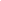 Major Henry Hitchcock observed that making Georgians completely aware of the terrible consequences that war brings to every individual was clearly part of Sherman’s plan. note (paraphrase) page 44Major Henry Hitchcock observed that Sherman’s plan included convincing Georgians of the miseries of war. note (summary) page 441.  What is the background of the author of the information? Is his or her perspective on the event likely to be biased because of that background? For example, a descendant of a Southerner whose plantation was destroyed by General Sherman’s troops might have a biased perspective on the march.2.When was the information recorded or the source written? While material written at the time of an event might have the quality of “eyewitness” news, material written after an event sometimes has the advantage of objectivity. For example, a professional historian writing a century after Sherman’s March has had the opportunity to examine all the records. What he or she writes is probably more objective than what a victim of Sherman’s March might have written.Northerners, General Sherman, Southerners, and slaves had powerful reasons for their different perspectives on Sherman’s March, and the historical record supports them all.I.  Introduction    A. Overview of research    B. Thesis: Northerners, General Sherman, Southerners, and slaves had powerful reasons for their different perspectives on Sherman’s March, and the historical record supports them all.II. The view from the North    A. Military importance        1. Grant’s chief of staff’s view        2. New York Times view        3. General Grant’s view    B. Conduct of troops        1. Southerners’ view        2. Public Resolution No. 4WHAT TO DOCUMENTWHAT TO DOCUMENTYesEach direct quotation (unless it’s widely known, such as John L. Swigert’s famous understatement on Apollo 13: “Okay, Houston, we’ve had a problem here.”)YesAny original theory or opinion that is not your own, even if not directly quoted. Since ideas belong to their authors, you must give the authors credit. Otherwise, you are guilty of plagiarism, a form of cheating.YesData from surveys, research studies, and interviewsYesUnusual, little-known facts or questionable “facts”NoInformation that appears in several sources or in standard reference books, such as the fact that William Tecumseh Sherman was a general in the Union army who led a march through Georgia during the Civil WarOn November 12, 1864, Sherman set out with an army of 62,000 men on a 250-mile march from Atlanta to Savannah (Inglehart). His army destroyed a strip of land 60 miles wide and inflicted $100 million in damages (Holzer 172).BASIC CONTENT AND FORM FOR PARENTHETICAL CITATIONSBASIC CONTENT AND FORM FOR PARENTHETICAL CITATIONSBASIC CONTENT AND FORM FOR PARENTHETICAL CITATIONS Type of Source  Content of Citation  Example Sources with one authorAuthor’s last name and a page reference, if any(Golay 36)Separate passages in a single sourceAuthor’s last name and page references(Derry 386, 388)Sources with more than one authorAll authors’ last names; if over three, use first author’s last name and et al. (and others)(Ward, Burns, and Burns 333)Multivolume sourceAuthor’s last name, plus volume and page(Davis 1: 145–146)Sources with a title onlyFull title (if short) or shortened version(March of Southern Men38)Literary sources published in many editionsAuthor’s last name, title, and division references (act, scene, canto, book, part, or line numbers) in place of page numbers(Shakespeare,Hamlet. 3.4.107–108)Indirect sourcesAbbreviation qtd. in (quoted in) before the source(qtd. in Miles 175)More than one source in the same citationCitations separated with semicolons(Miles 30; Sherman 64)GUIDELINES FOR PREPARING THE WORKS CITED LIST Center the words Works Cited. Ask your teacher whether the list should begin on a new page. Begin each entry on a separate line. Position the first line of the entry even with the left margin, and indent all other lines five spaces, or one-half inch if you are using a word processor. Double-space all entries. Alphabetize the sources by the authors’ last names. If there is no author, alphabetize by title, ignoring A, An, and Theand using the first letter of the next word. If you use two or more sources by the same author, include the author’s last name only in the first entry. For all other entries, put three hyphens in place of the author’s last name (---), followed by a period.SAMPLE WORKS CITED ENTRIESStandard Reference Works If an author is credited in a standard reference work, cite that person’s name first in an entry. Otherwise, the title of the book or article appears first. You do not need to cite the editor. Page and volume numbers aren’t needed if the work alphabetizes entries. For common reference works, use only the edition (if listed) and the year of publication.
Print Encyclopedia Article
Tebeau, Charlton W. “Sherman, William Tecumseh.” The New Encyclopedia Britannica: Micropedia. 15th ed. 1995.
“Civil War.” The World Book Encyclopedia. 1998 ed.

 Article in a Biographical Reference Book 
“Ulysses Simpson Grant.” Abridged Encyclopedia of World Biography. 6 vols. Detroit: Gale, 1999.Books
One Author
Derry, Joseph T. Story of the Confederate States. New York: Arno, 1979.

Two Authors
Catton, William, and Bruce Catton. Two Roads to Sumter. New York: McGraw, 1963.

Three Authors
Ward, Geoffrey C., Ric Burns, and Ken Burns. The Civil War: An Illustrated History. New York: Knopf, 1990.  Four or More Authors 
Beringer, Richard E., et al. Why the South Lost the Civil War. Athens: U of Georgia P, 1986.

 No Author Shown 
 The March of the Southern Men. Richmond: Dunn, 1863.

 Editor of a Collection of Writings 
Marius, Richard, ed. The Columbia Book of Civil War Poetry. New York: Columbia UP, 1994.

 Two or Three Editors 
Greenberg, Martin H., and Bill Pronzini, eds. A Treasury of Civil War Stories. New York: Bonanza, 1985.

 Bibliography Published as a Book 
Moss, William. Confederate Broadside Poems: An Annotated Descriptive Bibliography. Westport: Meckler, 1988.

 Translation 
Hess, Earl J., ed. A German in the Yankee Fatherland: The Civil War Letters of Henry A. Kircher. Trans. Ernest J. Thode. Kent: The Kent State UP, 1983. Selections Within Books 
 From a Book of Works by One Author 
Varhola, Michael J. “The Army.” Everyday Life During the Civil War. Cincinnati: Writer’s Digest, 1999. 129.

 From a Book of Works by Several Authors 
McMurry, Richard M. “The Atlanta Campaign.” The South Besieged: Volume Five of the Image of War, 1861–1865. Ed. William C. Davis. New York: Doubleday, 1983. 240–302.

 Introduction, Preface, Foreword, or Afterword 
Simpson, Brooks D., and Jean V. Berlin. Introduction. Sherman’s Civil War: Selected Correspondence of William T. Sherman, 1860–1865. Chapel Hill: U of North Carolina P, 1999. Articles from Magazines, Newspapers, and Journals 
 From a Weekly Magazine 
Ebeling, Ashlea. “Battle Cry.” Forbes. 5 Oct. 1998: 78–80.

 From a Monthly or Quarterly Magazine 
Wert, Jeffrey D. “A Month Overrated: April, 1865 in the U.S. Civil War.” Civil War Times. May 2001: 20.

 Anonymous Author 
“South Rises.” U.S. News and World Report. 10 May 1999: 8.

 From a Scholarly Journal 
Brown, William O., and Richard K. Burdekin. “Turning Points in the U.S. Civil War: A British Perspective.” Journal of Economic History. 60.1 (216–231).

 From a Daily Newspaper, with a Byline 
Horwitz, Tony. “Shades of Gray: Did Blacks Fight Freely for the Confederacy?” The Wall Street Journal. 8 May 1997: A1.

 From a Daily Newspaper, without a Byline 
“The Latest Battle of Gettysburg.” New York Times. 4 July 1997: A18.

 Unsigned Editorial from a Daily Newspaper, No City in Paper’s Title 
“Humanity of the War.” Editorial. The Christian Recorder. 1 March 1862.  Other Sources 
 Personal Interview 
Norton, Stewart. Personal interview. 14 Aug. 2001.

 Telephone Interview 
LaRue, Patricia. Telephone interview. 23 May 2001.

 Published Interview 
Burns, Ken. Interview with Alice Cary. “If Abe Lincoln Were Campaigning for President Today, He Wouldn’t Win.” TV Guide25 Jan. 1992: 13.

 Broadcast or Recorded Interview 
Burns, Ken. Interview with Terry Gross. Fresh Air. Natl. Public Radio. WHYY, Philadelphia. 29 Jan. 1997.

 Published Letter 
Sherman, William T. “To John Sherman.” 22 April 1862. Letter in Sherman’s Civil War: Selected Correspondence of William T. Sherman, 1860–1865. Ed. Brooks D. Simpson and Jean V. Berlin. Chapel Hill: U of North Carolina P, 1999.

 Unpublished Letter or E-Mail Message 
Gumble, Max. Letter to the author. 3 Sept. 2001.
Westmoreland, Margaret. E-mail to the author. 30 Dec. 2001.

 Unpublished Thesis or Dissertation 
Bass, Patrick Grady. “Fall of Crisis: European Intervention and the American Civil War.” Diss. Claremont Graduate School, 1986.

 Sound Recording 
 Songs of the Civil War. New World Records, 1976.

 Film or Video Recording 
 The Civil War. Dir. Ken Burns. Videocassette. PBS Video, 1989.
 NOTE: Always include the title, director or producer, distributor, and year. For DVD or video recordings, add a description of the medium (Videodisc or Videocassette) before the distributor’s name.

Material Accessed Through the Internet
"American Civil War." Britannica Online. Vers. 1994–2001. Encyclopedia Britannica. 6 June 2001.
http://members.eb.com/

 Article from a CD-ROM Reference Work 
Hassler, Jr., Warren W. “Sherman, William Tecumseh.” Grolier Multimedia Encyclopedia. CD-ROM. Grolier Inc. 2001.

 Full-Text Magazine, Newspaper, or Journal Article from a CD-ROM Database 
“Here Are the 10 Civil War Battlefields Listed as ‘Endangered’ by Trust.” Knight-Ridder/Tribune News Service, 27 Feb. 2001: K2031. Infotrac. CD-ROM. Gale Group, 2001.A Writer’s FrameworkIntroductionBodyConclusionRubric: Reporting Historical ResearchRubric: Reporting Historical ResearchRubric: Reporting Historical ResearchEvaluation
QuestionsTipsRevision TechniquesUnderline the sentence that draws readers into the research; bracket the overview of research; circle the thesis statement.Add a quotation or interesting detail to the opening sentence. Add overview information, or elaborate on existing information. Add a thesis statement.In the margin, check each main idea that develops the thesis. In the text, double-check at least one piece of supporting evidence for each idea. If there are not at least three main ideas and support for each, revise.Add main ideas to develop your thesis; consult your outline and note cards for ideas you may have missed. Delete ideas that do not support the thesis. Elaborate on each idea with material drawn from your research.Circle all direct quotations. If direct quotations comprise more than 1/3 of the paper, revise.Replace some direct quotations with paraphrases or summaries.Place stars by direct quotations and by facts that are not common knowledge.Add documentation for quoted, summarized, or paraphrased material. Revise incorrect citations.Bracket the restatement of the thesis. Highlight the summary of main ideas. Circle the thought-provoking ending.Add a sentence that returns the reader to the thesis of the paper. Add a summary of main ideas. Add a concluding thought or a thought-provoking idea.Style GuidelinesStyle GuidelinesStyle GuidelinesEvaluation QuestionTipRevision
TechniqueUnderline the first five words of each sentence. If most subjects and verbs are underlined, revise.Rearrange and combine sentences to place adverb clauses at the beginning. Rephrase when necessary.1. Why is the information that the writer added to the second sentence necessary?2. Why did the writer decide to change the last sentence?• Save your historical research paper as a writing sample to submit for a college or job application.• If the topic would be of interest to students in lower grades, send your paper to a teacher who teaches a related subject to those students. Consider scanning pictures of people and places involved in the event into your document to enhance its appeal to a younger audience.• Surf the Web to discover sites related to your historical research topic, and submit your paper for possible online publication. As you prepare your work for a wider audience, look for places where you might incorporate visuals and graphics such as maps, charts, tables, or graphs to make your information more accessible.• How would you describe the extent of your knowledge of your topic before you researched it?• How did your research experience affect your understanding of your topic? How did it affect your understanding of the study of history?• If you had to list four fundamental principles of research for a student younger than you, what would they be?